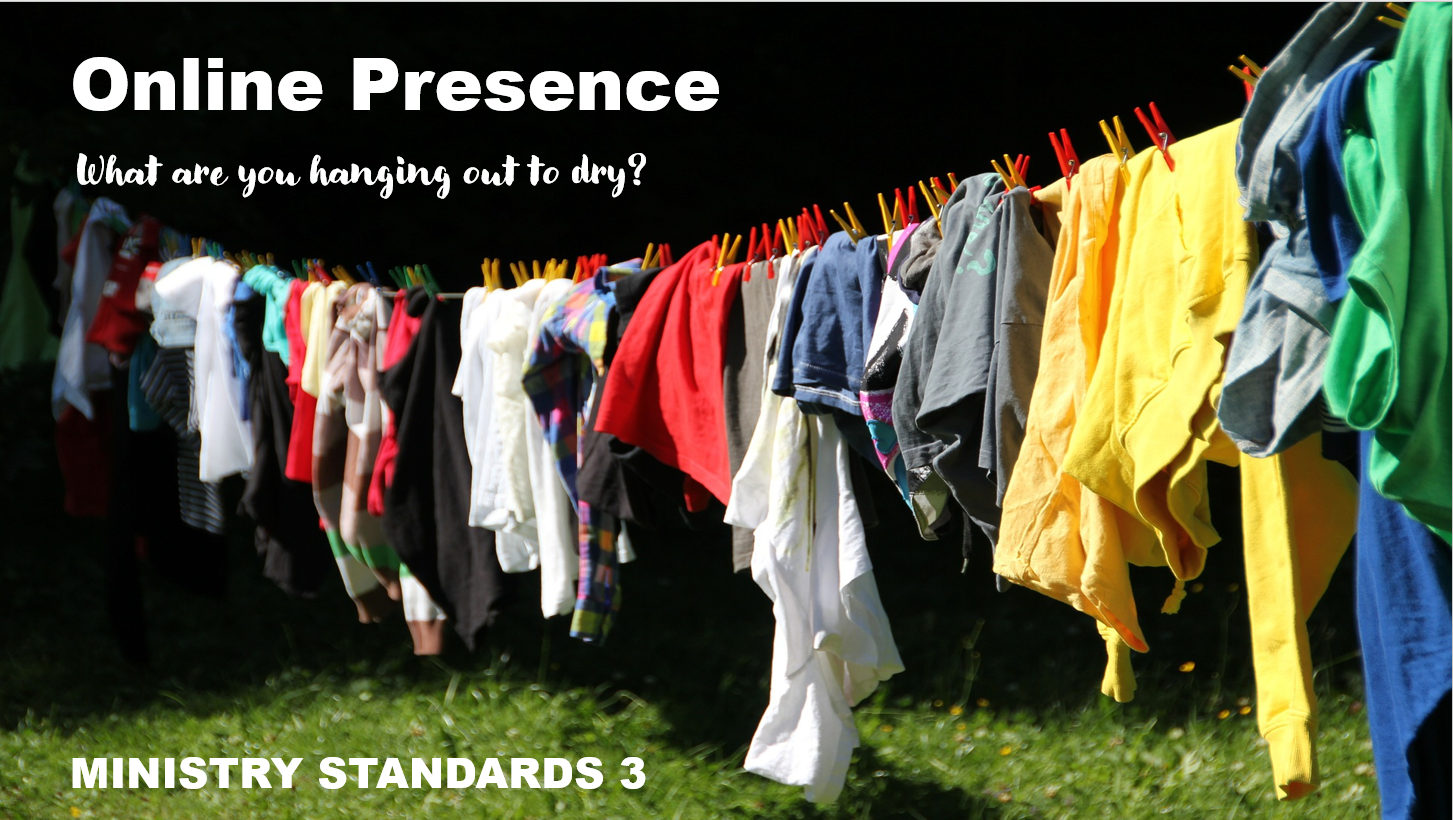 The following material has been adapted from Rev Sarah Park’s Ministry Standards Training.Exploring the Boundaries: AvailabilityDoes your role come with defined working hours? Are you available any time?How does social media change your perceived or real availability?How does giving your private phone number or cellphone number change your perceived or real availability?What is the email address you give out for people to contact you? Is it shared or private?Do you have a policy about whether ‘clients’ can be your Facebook friends? What is the implication of this?Facebook, texts and emails mean that it is possible to be available 24/7. It is important to place boundaries around our availability so that we can do justice to the primary relationships in our lives, as well as the need for rest and recreation. While there are certainly situations which demand our urgent and immediate attention, there is also a need for us to take charge of our own availability.Strategies for managing your availabilityFacebookEmail/MessagingPhoneDay offSocial invitationsExploring the Boundaries: Initiating ContactWhen initiating contact with a ‘client’ outside your usual setting, what might you need to think about?If the relationship is one of unequal power, who else might need to be party to the communication? What accountability/safety measures might you put in place?Exploring the Boundaries: Self DisclosureThe pastoral relationship is intimate … but this does not mean that the intimacy is mutual, nor does it mean that the experience has the same meaning for both parties. What is appropriate to reveal about yourself, your personal life and circumstances?Is it possible to have an authentic pastoral relationship without any self-disclosure?Discussing our own problems with those for whom we have pastoral responsibility can indicate that a boundary is under threat. The risk is that the care giver/minister starts to become cared for/ministered to, by sharing inappropriate personal information/needs.Social/Pastoral Implications in an online worldAmong the most frequently treated internet-related problems by mental health professionals:OverusePornographyInfidelityRisky behavioursInternet usage poses the risk of addiction and compulsivity.Accessibility and AffordabilityWhich includes access to:Sexually oriented materials and activitiesGamblingGamingAll of these are psychologically reinforcing and potentially highly addictiveAnonymity (assumed)When anonymity is assumed people are far more likely to say and do things that they wouldn’t do in ‘real’ time.“Online sexual compulsivity is very difficult to self-treat… Further, some psychologists suggest that successful treatment and recovery cannot be achieved simply by value-based arguments or ethical persuasion. That’s because in most cases, the person engaging in online sexual compulsivity has already experienced a disconnect between values and behaviour.”Timo, Millspaugh and Stuart, from the ‘Our Whole Lives’ curriculum Charting my Internet UseHow many hours each week do you spend using the internet for:		Ministry?		Study and research?		Spiritual nurture?		Recreation and entertainment?		Socialising?		Managing personal affairs (eg  banking)How does this affect your personal and professional life?Yes	No	Are you neglecting areas of ministry because of your time online?Yes	No	Are you neglecting personal and family relationships? Would members of your family say you spend too much time online?Yes	No	Are you engaging in risky online behaviour (sexting, “anonymous” chat rooms or sexual interaction)?Strategies for putting boundaries around internet usage:Regularly assess your usage of the internet.Limit time on the computer for both work and play. Try an internet Sabbath each week.Turn off the computer when not using it.Develop and maintain embodied relationships with family, friends, parishioners.Practice other wellness activities such as exercise, spiritual nourishment, and other off-line creative pursuits.General issues to considerInternet permanencyPrivacy and confidentialityPrivate versus professionalDelineating responsibilityPreventing abuse and online bullying Blogs and WebsitesAdvantagesGood “advertising”Sharing the good newsPlatform for ideasPublic and transparentDisadvantagesEasy to use as a notice board and therefore becomes datedHow to respond to comments that are inappropriateTwitterInstant communication Public communicationTool for mobilising of social justice responseFor what purpose?Limited space = limited communication (open to misinterpretation)PermanencyCan be invasiveEmailAdvantagesEnhances communication with parishioners and colleagues because it is instant and broadcastSaves time and effortAvoids phone tagAllows some clients to talk about things they would find hard to discuss face to face.DisadvantagesIt can avoid personal interaction.Generation Gap: not everyone has email accessCan create an expectation of instant response. Emails often sent late at night or early in the morningWritten communication can be misinterpreted creating unnecessary problemsEmail is not the appropriate vehicle for every communication.Pastoral PauseWhen communicating something complex or responding to an email that has angered you, it is important not to respond too quickly. The pastoral pause offers an opportunity to assess your response once you have taken time over it.Delete the person’s email address out of the TO: line while you write and edit a response. It is too easy to mistakenly hit send on an email you may later regret.When considering copying someone in, ask yourself whether it is necessary.Always expect that your email will be copied to an audience for whom it was not intended.Write a draft and then walk away. Would you say this face to face? If appropriate, check with someone else that what you have written is clear, and the tone is professional.Social MediaAdvantagesEasy to keep members informedAbility to connectCan organise groups for specific purposesDisadvantagesEasy to violate boundaries – relationships can be invisible.PermanencyNecessity to distinguish between role and private lifeSome things to think aboutHave a policy on social media and internet usage. (See separate handout on forming a social media policy)Include transparency in your policy.Have someone in your organisation supervising/monitoring the content of social media sites.Direct clergy not to ‘friend’ members, but only respond to requestsSeparate personal and professional accounts on social media?Policy for youth workers.Who may initiate contact on social media and how?How are adult-minor relationships public and transparent?How are photos and video shared?